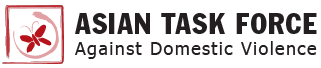 2020 Silk Road GalaThursday, October  22, 2020, 6:00 pm to 7pmVirtual EventThe Silk Road Gala is ATASK’s largest annual fundraiser and community celebration.Community leaders, distinguished guests, service providers and supporters gather together on this special night to learn aboutATASK’s critical work and to honor the partnerships that make our work possible. Please join us for an evening of celebration and hope.Sponsorship LevelsAll levels will be acknowledged in program and promotional materials.Diamond$40,000Platinum$25,000Gold$15,000Silver$10,000Bronze$5,000Host$3,000Friend$1,000Please respond by October 15, 2020Please visit www.atask.org for more information.I would like to be a sponsor of the 2020 Silk Road Gala at the following level:$40,000  Diamond$25,000  Platinum$15,000  Gold$10,000  Silver$5,000    Bronze$3,000    Host$1,000    FriendNo, I’m not interested in becoming a sponsor at this time. Please send me registration information for the Silk Road Gala.I’d like to make a donation to ATASK in the amount of CONTACT INFORMATIONPAYMENT INFORMATIONCredit Card:  (American Express/Discover/MasterCard/Visa) Online via our secure website: GIVE to ATASKMail or Fax this completed form:Check:  Enclosed made payable to the Asian Task Force Against Domestic ViolenceInvoice:  Please send me an invoice for my pledge to the above contact informationPlease contact Hiyas Alonzo, Major Gifts Officer, at hiyas@atask.org for questions, or visit www.atask.org for general information.The Asian Task Force Against Domestic Violence is a 501(c)(3) non-profit organization (TIN 04-3103354).Sponsor/Organization NameContact Name(exactly as it should be listed for promotional materials - if anonymous, please indicate)Contact TitleStreet AddressCity/State/ZipDaytime Phone #EmailCard NumberAmountExpiration Date (mm/yyyy)Expiration Date (mm/yyyy)/3 digit codeSignatureIf returning this completed form by mail, send to:If returning by email, send to: hiyas@atask.orgAsian Task Force Against Domestic ViolenceAttn: Silk Road GalaP.O. Box 120108Boston, MA 02112